	          Recreation Commission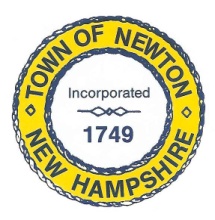     2 Town Hall Road, Newton, NH 038                  Tel: 382-4405 ext. 313www.newton-nh.govNEWTON RECREATION COMMISSION MONDAY, February 19, 2024TIME: 6:00PMMEETING AGENDAThe Commission encourages residents to submit written comments or testimony via email or postal mail to be read at the meeting if they are unable to attend the meeting. The meeting will be at the Town Hall, 2 Town Hall Road, Newton.Email contact: recreation@newtonnh.netCall to OrderApproval of Minutes February 5, 2024Scheduled BusinessOlde Home DayEntertainmentFoodRentalsBoat Motor for Town Beach Plans for A frame signsOther BusinessFebruary 22 – Candidates NightAdjournThe Next Meeting of the Recreation Commission is March 4, 2024.Posted on 2/14/2024: Newton Town Hall and Official Town Website at www.newton-nh.gov